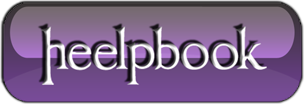 How to Delete Old Folders usign a VisualBasic Script (VBScript)This VBScript can be used to delete old folders.Usage (UNC Path):DeleteOldFolder "\\Servername1\Sharename\Replication\" "3" "\\servername2\log\DeleteOldFolders.log"Usage (Local Path):DeleteOldFolder "d:\MSSQL\BACKUP\Replication\" "2" "C:\mylog.txt"‘Objective: To Delete folders older than certain # of days.

‘Usage: DeleteOldFolder “\\Servername\d$\MSSQL\BACKUP\Replication\” “2″ “C:\mylog.txt”

‘Usage: DeleteOldFolder “\\Servername1\Sharename\Replication\” “3″
“\\servername2\log\DeleteOldFolders.log”

On error resume next

if isnull(WScript.Arguments(0))=True or isnull(WScript.Arguments(1))=True

or isnull(WScript.Arguments(2))=True then

msgbox “Usage: DeleteOldFolder” & “‘\\Servername1\Sharename\Replication\’ ’3′
‘\\servername2\log\DeleteOldFolders.log’”

end if

Dim Directory

Dim Noofdays

Dim FSO

Dim FSO2

Dim LogFile

Dim Folderlist

Dim folders

Directory =WScript.Arguments(0)

Noofdays=cint(WScript.Arguments(1))

LogFile=WScript.Arguments(2)

Set FSO = CreateObject(“Scripting.FileSystemObject”)

Set FSO2 = CreateObject(“Scripting.FileSystemObject”)

Set oFSO = CreateObject(“Scripting.FilesyStemObject”)

Set ofile = oFSO.createTextFile(LogFile, True)

ofile.writeline “DeleteOldFolders Started”

ofile.writeline now()

Set Folderlist = FSO.GetFolder(Directory)

Set folders = Folderlist.SubFolders

For Each d In Folders

‘ msgbox d.name

‘ msgbox d.size

‘ msgbox d.dateCreated

‘ msgbox d.dateLastModified

‘ msgbox d.dateLastAccessed

tempdirectory = Directory & d.name

‘msgbox Noofdays

‘msgbox datediff(“d”,d.dateCreated,now())

If datediff(“d”,d.dateCreated,now()) > Noofdays Then

FSO2.DeleteFolder(tempdirectory )

ofile.writeline cstr(now()) & ” ” & tempdirectory & ” Delete Started”

if err.number <>0 then

ofile.writeline cstr(now()) & ” ” & Err.description

err.clear

else

ofile.writeline cstr(now()) & ” ” & tempdirectory & ” has been deleted”

err.clear

end if

‘ msgbox tempdirectory & ” has been deleted”

End If

Next

‘msgbox “Done”

ofile.writeline “DeleteOldFolders Completed”

ofile.writeline now()